 Základní škola a Mateřská škola Brumovice, okres Břeclav, příspěvková organizaceJídelní lístek		Týden	 od:  6.5.2019	do:  10.5.20196. 5. 20197. 5. 20198. 5. 20199. 5. 201910. 5. 2019 Jídlo je určené k okamžité spotřebě.Pitný režim je zajištěný celý den! Denně je k obědu možnost výběru šťávy, vody nebo mléka.Změn jídelníčku vyhrazena.Zodpovídá: vedoucí ŠJ Veronika VeseláVaří: Milena Sedláčková, Martina Stejskalová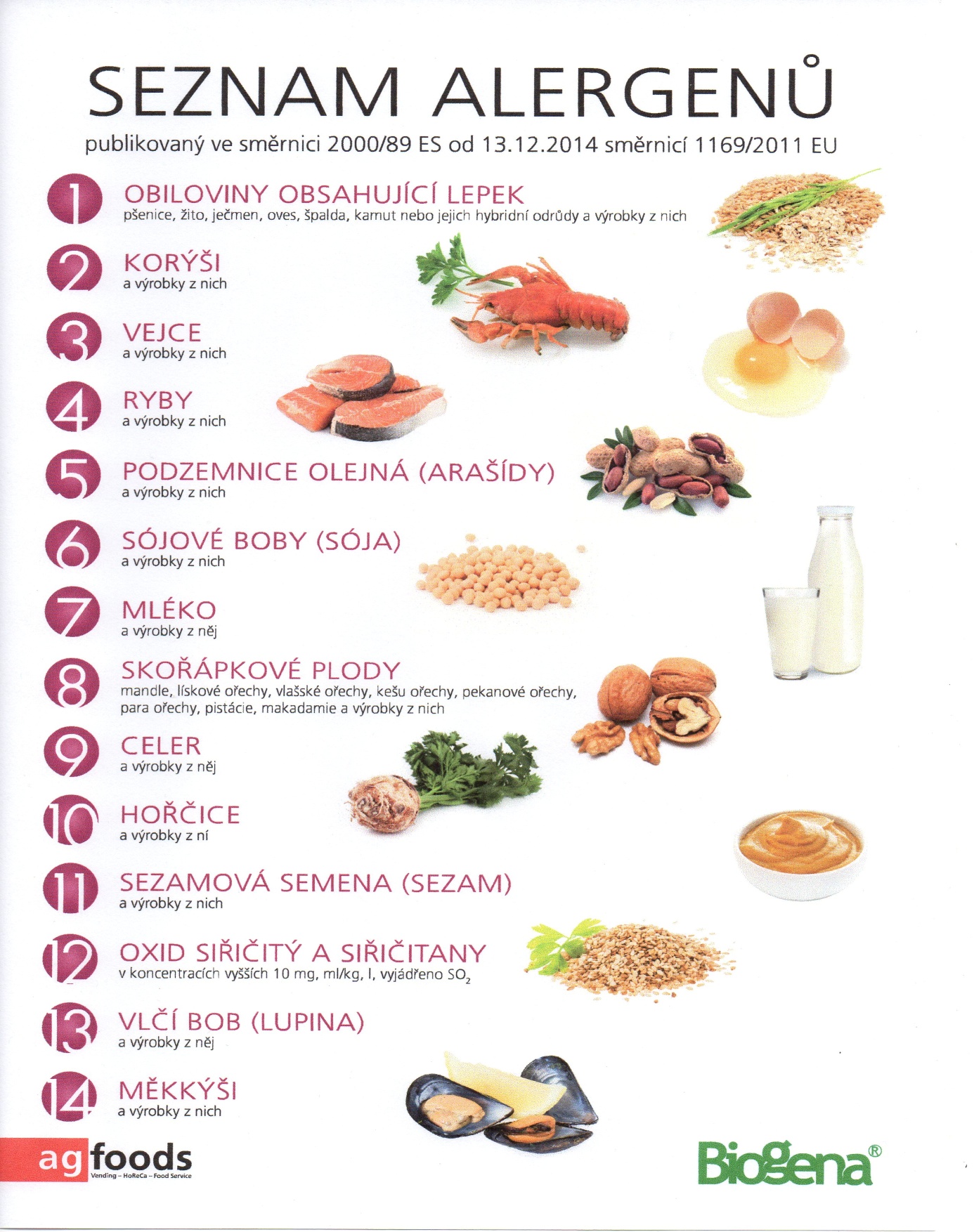 OBILOVINY  OBSAHUJÍCÍ  LEPEK:          1	a)     pšenice					b)     žito					c)     oves					d)     špalda  					e)     kamut Pondělí3,7,8Přesnídávkarýžová kaše ovocná, mléko1d,9Polévkamrkvová s ovesnými vločkami1ab,6,7,10,11,13Obědfazolový guláš, celozrnný chléb, okurek, šťáva1ab,7,9Svačinažitnopšen. chléb s celerovou pomazánkou, zelenina, šťávaÚterý1a,3,7Přesnídávkaloupáček, ovoce, Fruko1ac,7,9Polévkarybí s opeč. rohlíkem3,7Obědkrůtí roláda, bramborová kaše, mrkvový salát, voda1ab,3,7,10Svačinažitnopšen. chléb se škvarkovou pomazánkou, šťávaStředaSTÁTNÍ  SVÁTEKSTÁTNÍ  SVÁTEKČtvrtek1b,6,7,10,11,13Přesnídávkacelozrnný rohlík s bazalkovou pomazánkou, ovoce, šťáva1e,9PolévkaŠpenátová1a,3,7Obědbratislavská vepřová plec, knedlík, šťáva1ab,7Svačinažitnopšen.chléb s máslem a strouhanou mrkví, bílá kávaPátek1ac,7Přesnídávkarohlík s máslem a medem, ovoce, mléko1a,7,9Polévkarajská s kuskusem1a,7Obědkuřecí játra na cibulce, rýže, kompot, šťáva1ab,7Svačinažitnopšen. chléb s brokolicovou pomazánkou, zelenina, šťáva